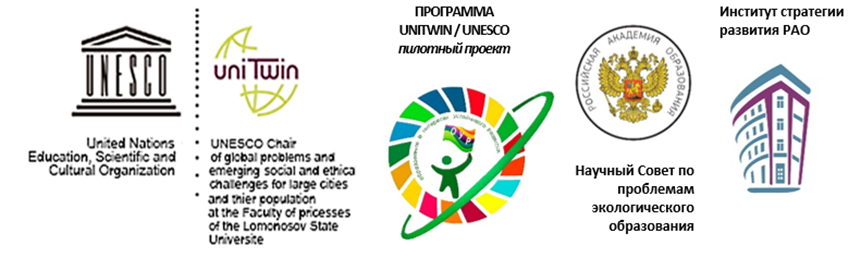 Протокол по итогамВсероссийского конкурса «Калейдоскоп профессий»Всероссийский конкурс «Калейдоскоп профессий» состоялся в январе – марте 2023 года.В конкурсе приняли участие 145 педагогов из 32 образовательных организаций разных регионов РФ: г. Томск: ДОО: №№ 13, 24, 38, 39, 40, 46, 48, 50, 53, 54, 56, 63, 79, 83, 86, 93, 95, 96, 99, 103, 133, МАОУ прогимназия «Кристина», СП-ДО МАОУ СОШ № 36, МАОУ ДО ДДТ «У Белого озера»; Томский район: МБДОУ «Детский сад «Рябинка» п. Зональная Станция»; Томская область: ОГБОУ «Школа-интернат для обучающихся, нуждающихся в психолого-педагогической и медико-социальной помощи»; Московская область: МАОУ СОШ № 3 г.о. Щёлково, МАОУ Медвежье-Озёрская СОШ № 19 г. Щёлково; Иркутская область: МБОУ СОШ № 29 р.п. Чунский, МБДОУ «ДСОВ № 101» г. Братск; Рязанская область: МБОУ «Школа № 59» г. Рязань; Свердловская область: ГАПОУ СО «НТЖТ», г. Нижний Тагил.Цель Конкурса: создание организационно-методических условий для реализации профориентационной работы в образовательной организации, поддержки инициативы и профессиональной компетентности педагогов в вопросах ранней профориентации дошкольников.Типичные ошибки в конкурсных материалах участников:работа не соответствовала тематике конкурса;структура дополнительных и парциальных программ не соответствовала требованиям;в программах представлен перечень утративших силу нормативных правовых актов в сфере образования РФ;ошибки в названия образовательных областей и планируемых результатов (например, интегративные качества, область «Труд», «Познание»);наличие орфографических ошибок;техническое оформление работы (лишние пробелы, слипшиеся слова, разный шрифт, размер шрифта и т.п.);минимальный объем картотек, не раскрывший содержательное наполнение темы;формальный подход к оформлению конкурсных работ (лэпбуки, авторские игры, пособия и др.)Победители и призёры Конкурса награждаются электронными грамотами и сертификатами. Ссылка для скачивания будет размещена на сайте http://partner-unitwin.net/, VK Мессенджер (для педагогов ДОО Томска) и в ЧАТ «Учимся жить устойчиво!» VK Мессенджер (для педагогов ДОО из регионов России) не позднее 14 апреля 2023 г.Поздравляем всех победителей и призеров, благодарим всех за участие!№ п/пФИО педагогаДолжностьНаименование образовательной организации Название работыРезультатИлларионова Дарья Петровнаучитель начальных классовМАОУ СОШ № 3 г.о. ЩёлковоСюжетно-ролевая игра «Поступь профессионала»сертификатСолонина Наталья Викторовнаучитель- дефектологМАДОУ № 13Методическое мероприятие сценарий родительского собрания «Профессии в детском саду»сертификатМайорова Мария НиколаевнавоспитательМАДОУ № 13Методическое мероприятие сценарий родительского собрания «Профессии в детском саду»сертификатСолонина Наталья Викторовнаучитель-дефектологМАДОУ № 13Проект «Профессии в моем детском саду»сертификатМайорова Мария НиколаевнавоспитательМАДОУ № 13Проект«Профессии в моем детском саду»сертификатКонстантинова Евгения Петровнаучитель-логопедМАДОУ № 24Конспект образовательной деятельности «Пилот»сертификатПуреева Олеся Александровнаучитель-логопедМАДОУ № 24Конспект образовательной деятельности «Пилот»сертификатАлексеева Альбина Петровнаучитель начальных классовМБОУ СОШ № 29 р.п. Чунский Иркутской областиИнтерактивная игра «Узнай профессию»1 местоСеливанова Галина РомановнавоспитательСП-ДО МАОУ СОШ № 36 Конспект образовательной деятельности3 местоИванова Юлия Николаевнаучитель-логопедМАОУ СОШ № 36Картотека «Круги Луллия – как игровой прием ТРИЗ технологии»2 местоЛитвиненко Ольга  НиколаевнавоспитательМАДОУ № 38 Образовательная программа и проекты «Профессии моих родителей»3 местоКологривова Елена НиколаевнавоспитательМАДОУ № 38Образовательная программа и проекты «Профессии моих родителей»3 местоКуликова Оксана БорисовнавоспитательМАДОУ № 38 Образовательная программа и проекты «Профессии моих родителей»3 местоМусина Светлана ВалерьевнавоспитательМАДОУ № 38Презентация «Ознакомление детей старшего дошкольного возраста со старинными профессиями, как форма работы по ранней профориентации»3 местоШахрай Екатерина Анатольевнастарший воспитательМАДОУ № 39Конспект   образовательной деятельности  «Профессия - кондитер»1 местоРевина Елена ВалерьевнавоспитательМАДОУ № 39Мультипликация «Профессии в детском саду»1 местоТихонова Арина Андреевнаучитель-логопедМАДОУ № 39Мультипликация «Профессии в детском саду»1 местоАредакова Наталья АлексеевнавоспитательМАДОУ № 39«Город профессий1 местоАхмылина Ольга МихайловнавоспитательМАДОУ № 39«Мир профессий»сертификатКоломникова Елена ВладимировнавоспитательМАДОУ № 39«Мир профессий»сертификатБельянская Екатерина НиколаевнавоспитательМАДОУ № 39« В мире профессий»3 местоГусельникова Лариса ЗакарияевнавоспитательМАДОУ № 39« В мире профессий»3 местоГодымчук Олеся Григорьевнаучитель - логопедМАДОУ № 39«Пчеловод»3 местоГальчук Раиса ЕвгеньевнавоспитательМАДОУ № 39«Профессии»3 местоКалугина Алёна Владимировнаучитель - логопедМАДОУ № 39«Повар Булочка»3 местоЛаврова Лилия ВикторовнавоспитательМАДОУ № 39«Профессии»2 местоРунькова Ирина ВладимировнавоспитательМАДОУ № 39«Профессии»2 местоМартынова Анна Игоревнапедагог - психологМАДОУ № 39«Мир профессий»сертификатПетрова Ольга Николаевнаучитель - логопедМАДОУ № 39«Воспитатель»сертификатПриходько Юлия Александровнапедагог - психологМАДОУ № 39«Мир профессий»сертификатСавинцева Алёна Сергеевнаучитель - логопедМАДОУ № 39«Повар»сертификатСолдатенко Юлия НиколаевнавоспитательМАДОУ № 39«Профессии»сертификатСергеева Елена НиколаевнавоспитательМАДОУ № 39«Профессии»3 местоТухватулина Елизавета АнатольевнавоспитательМАДОУ № 39«Все профессии нужны. Все профессии важны!»3 местоИванова Ольга ВалерьевнавоспитательМАДОУ № 39«Изучаем профессии»2 местоКарташова Елена ВладимировнавоспитательМАДОУ № 39«Все профессии нужны, все профессии важны!»3 местоСоколенко Татьяна ВладимировнавоспитательМАДОУ № 39«В мире профессий»2 местоПанфилова Анжела НиколаевнавоспитательМАДОУ № 39«В мире профессий»2 местоКривых Екатерина ВасильевнавоспитательМАДОУ№ 39Лепбук «Профессии»сертификатМилованова Ольга АнатольевнавоспитательМАДОУ № 40Конспект образовательной деятельности «Мы военные»1 местоЧуракова Екатерина ГеннадьевнавоспитательМАДОУ № 40Конспект образовательной деятельности «Мы военные»1 местоГимаева  Светлана ВладимировнавоспитательМАДОУ № 40Конспект образовательной деятельности «Путешествие на Север»1 местоТкаченко Екатерина ЮрьевнавоспитательМАДОУ № 40Конспект образовательной деятельности «Путешествие на Север»1 местоКличникова Елена АлександровнавоспитательМАДОУ № 40Лепбук «Профессия – военный. Военная техника»3 местоМинина Татьяна ГригорьевнавоспитательМАДОУ № 40Лепбук «Профессия – военный. Военная техника»3 местоЗарникова Елена ВладимировнавоспитательМБДОУ № 46«Космические профессии будущего» сертификатТатанова Юлия ВикторовнавоспитательМБДОУ № 46«Космические профессии будущего» сертификатТатанова Юлия ВикторовнавоспитательМБДОУ № 46Лепбук «Все профессии хороши-выбирай на вкус»2 местоМинникаева Марина ВикторовнавоспитательМБДОУ № 46«Профессия флорист»сертификатПрохорова Дарья АлександровнавоспитательМБДОУ № 46«Профессия флорист»сертификатУбиенных Евгения ЕвгеньевнавоспитательМБДОУ № 46Конспект образовательной деятельности детей во второй младше группеСюжетно-ролевая игра по теме «Космос»2 местоЯшина Надежда АнатольевнавоспитательМБДОУ № 46Конспект образовательной деятельности детей во второй младше группеСюжетно-ролевая игра по теме «Космос»2 местоМитюшова Анна ВикторовнавоспитательМАДОУ № 48Лэпбук «Юные поварята»2 местоФольман Юлия ВладимировнавоспитательМАДОУ № 48Лэпбук «Юные поварята»2 местоТрунова Анна ВитальевнавоспитательМАДОУ № 48Лэпбук «Профессия воспитатель»2 местоВалеева Юлия НиколаевнавоспитательМАДОУ № 48ЛэпбукПрофессия «Врач»сертификатОхрименко Ольга КонстантиновнавоспитательМАДОУ № 48Лэпбук «Большая книга профессий»2 местоШелепова Лариса МихайловнавоспитательМАДОУ № 48Программа «Азбука профессий»3 местоЕгоркина Ирина ВитальевнавоспитательМАДОУ № 48Программа «Азбука профессий»3 местоБаскова Татьяна ЛеонидовнавоспитательМАДОУ № 48Лэпбук «Я-повар»3 местоГафарова Парвана Гянджим кызыМАДОУ № 48Лэпбук «Удивительный мир профессий»3 местоВахрушева Нина СергеевнаМАДОУ № 48Лэпбук «Удивительный мир профессий»3 местоПоповская Наталья ИвановнаМАДОУ № 48Лэпбук «Дом, который построил …Кто?»2 местоНестеренко Галина АндреевнавоспитательМАДОУ № 50 Конспект образовательной деятельности«Робототехника и её профессии»сертификатИванченко Мария ВалерьевнавоспитательМАДОУ № 50 Методическое мероприятиеСценарий квеста для родителей«В королевстве шахмат»сертификатГлухота Анна ВладимировнавоспитательМАДОУ № 50 Конспект образовательной деятельности«Мореплаватели»сертификатБелоусова Алла ИльиничнавоспитательМАДОУ № 50 Лэпбук «Я будущий инженер»сертификатКлевакина Елена АнатольевнавоспитательМАДОУ № 50 Конспект образовательной деятельности«Профессии детского сада»сертификатГлухота Яна СергеевнавоспитательМАДОУ № 50 Конспект образовательной деятельности«Цветовод»сертификатДружинина Наталия ВикторовнавоспитательМАДОУ № 50 Лэпбук «Железная дорога3 местоЧерченко Татьяна ИвановнавоспитательМАДОУ № 50 Авторская игра «Театральная касса»3 местоБацкалевич Александра ВладимировнавоспитательМАДОУ № 50Сценарий сюжетно-ролевой игры «Больница»сертификатЖубуль Инна Сергеевнаучитель-логопедМАДОУ № 53Конспект образовательной деятельности «Профессия - инженер-конструктор» с использованием конструктора «Фанкластик»3 местоМоторина Елена Сергеевнаучитель-логопедМАДОУ № 53Обучающий мультфильм «Профессия Космонавт»сертификатУрюпина Евгения Анатольевнапедагог-психологМАДОУ № 54Конспект образовательной деятельности «Окно в мир профессий»3 местоИгнатова Юлия ЮрьевнавоспитательМАДОУ № 54Конспект образовательной деятельности «Путешествие в профессии прошлого»сертификатЛунько Надежда НиколаевнавоспитательМАДОУ № 56Лэпбук «Почта»2 местоКнестяпина Светлана АнатольевнавоспитательМАДОУ № 56«Мир профессий»1 местоМоскаленко Наталия ЮрьевнавоспитательМАДОУ № 56Сюжетно-ролевая игра «Кафе-кондитерская «Сладкоежка»сертификатГаньшина Юлия Владимировнаучитель начальных классовМБОУ «Школа № 59»г. РязаньЛэпбук «Все работы хороши»сертификатУспенская Алёна Сергеевнаучитель начальных классовМБОУ «Школа № 59» г. РязаньЛэпбук «Все работы хороши»сертификатХамова Елена Викторовнаучитель начальных классовМБОУ «Школа № 59»г. РязаньЛэпбук «Все работы хороши»сертификатМойсеюк Екатерина Михайловнаучитель начальных классовМБОУ «Школа № 59» г. РязаньРисунок «Скрипачка»1 местоШкуратова Светлана Владимировнастарший воспитательМАДОУ № 63Методическое мероприятие «Погружение в Концепцию экологического образования»сертификатМорозова Валентина Николаевнапедагог-психологМАДОУ № 79Лэпбук «Город профессий»3 местоБузилова Елена АргадиевнавоспитательМАДОУ № 79Конспект образовательной деятельности «Знакомство с театральными профессиями: гример»1 местоПриходкина Елена ВикторовнавоспитательМАДОУ № 86Презентация «Творческий отчёт по ранней профориентации дошкольников»3 местоТерещенко Оксана АлександровнавоспитательМАДОУ № 86Презентация «Творческий отчёт по ранней профориентации дошкольников»3 местоМатвиевская Екатерина Геннадьевнастарший воспитательМАДОУ № 83 Квест-игра для педагогов «Чемоданчик Мудрых Инструментов»1 местоГусева Татьяна АлександровнавоспитательМАДОУ № 83«Профессии в кроссворде»сертификатКислова Екатерина АнатольевнавоспитательМАДОУ № 83 Конспект образовательной деятельности «Профессия пожарный. Лесной пожарный»3 местоХабарова Дарья Борисовнапедагог-психологМБДОУ № 93 Конспект образовательной деятельности «Маша выбирает профессию»3 местоБушма Ольга Викторовнастарший воспитательМАДОУ № 95Лэпбук «Все профессии нужны, все профессии важны»1 местоБушма Ольга Викторовнастарший воспитательМАДОУ № 95Сценарий педагогического совета «Ранняя профориентация детей дошкольного возраста»2 местоЛебзак Екатерина ВячеславовнавоспитательМАДОУ № 95Лэпбук «Профессия «Водитель»2 местоНестерова Галина Викторовнапедагог-психологМАДОУ № 95Дидактическая игра «Кому что нужно?»3 местоЖищенко Ольга ВладимировнавоспитательМАДОУ № 96Конспект образовательной деятельности «Детективы в поисках профессий»сертификатВасильева Алеся МихайловнавоспитательМАДОУ № 96Конспект образовательной деятельности «В мире профессий»сертификатПетрекеева Екатерина ИгоревнавоспитательМАДОУ № 96Картотека дидактических игр «Профессии»3 местоВолохова Ольга ВладимировнавоспитательМАДОУ № 96Конспект образовательной деятельности  «Все профессии важны, все профессии нужны»3 местоФедороваТамара АлександровнавоспитательМАДОУ № 96Конспект образовательной деятельности «Юные кондитеры»3 местоКирьякова ТатьянаВасильевнавоспитательМАДОУ № 96Конспект образовательной деятельности «Экскурсия в ветеринарную клинику»2 местоСятчихинаОльга Алексеевнапедагог-психологМАДОУ № 96Конспект образовательной деятельности «Профессия – модельер»2 местоМазюкЕлена Александровнастарший воспитательМАДОУ № 96Методическое мероприятие «Семинар для педагогов Формирование soft skills (гибких навыков) у детей дошкольного возраста как форма работы по ранней профориентации»3 местоРусина Валентина ГеннадьевнавоспитательМАДОУ № 96Кроссворд«Профессии искусства»сертификатСафьянникова Елена АлександровнавоспитательМАДОУ № 96Кроссворд«Профессии искусства»сертификатКузнецова Олеся ВладимировнавоспитательМАДОУ № 96«Мир профессий»2 местоАкулова Нина Николаевнаучитель-логопедМАДОУ № 99«Строим дом»3 местоНезнамова Елена Владимировнаинструктор по физическому воспитаниюМАДОУ № 99«Строим дом»3 местоАничина Анна АлександровнавоспитательМАДОУ № 99Конспект образовательной деятельности «Все работы хороши!»сертификатКузнецова Евгения СергеевнавоспитательМАДОУ № 99Картотека «Профессии»2 местоСидорова Екатерина НиколаевнавоспитательМАДОУ № 99Картотека «Угадайка – Отгадайка»2 местоТрофимова Светлана МихайловнавоспитательМАДОУ № 99Лэпбук «Мир профессий»1 местоДудина Екатерина СергеевнавоспитательМБДОУ «ДСОВ № 101»г. БратскКонспект образовательной деятельности «Экологические профессии будущего»3 местоВидякина Светлана АнатольевнавоспитательМБДОУ «ДСОВ № 101»г. БратскКонспект образовательной деятельности «Строительство ветеринарной клиники для Айболита»сертификатСухань Лилия ВитальевнавоспитательМБДОУ «ДСОВ № 101»г. БратскКонспект образовательной деятельности детей в старшей группе по теме «Детский сад весёлый, славный! Ну, а кто здесь самый главный?»3 местоНовожеева Ирина ИгоревнавоспитательМБДОУ «ДСОВ № 101»г. БратскКонспект образовательной деятельности «Калейдоскоп профессий»1 местоДавыдова Наталья Фёдоровнастарший воспитательМАДОУ № 103Картотека дидактических игр «Кондитерская фабрика»1 местоКаверзин А.В.педагог-психологМБДОУ № 133Дидактическое пособие  «Профессии»3 местоСычева И.А.воспитательМБДОУ № 133Конспект образовательной деятельности «Путешествие в мир профессий»сертификатМедведева А.Б.воспитательМБДОУ № 133Конспект образовательной деятельности «Экскурсия в город мастеров»сертификатСадыкова Н.А.старший воспитательМБДОУ № 133Дополнительная общеразвивающая образовательная программа «Мир профессий»3 местоВольхина Т.В.воспитательМБДОУ № 133Конспект сюжетно-ролевой игры «Парикмахерская»2 местоКиселева Н.С.воспитательМБДОУ № 133Конспект образовательной деятельности «Островки профессий»3 местоКлимчук М.А.воспитательМБДОУ № 133Конспект образовательной деятельности «Ветеринарная клиника»сертификатЛюбавина Ф.А.воспитательМБДОУ № 133Конспект образовательной деятельности «Профессии детского сада»сертификатПавлова К.И.воспитательМБДОУ № 133Конспект образовательной деятельности «Все профессии нужны, все профессии важны!»сертификат Стариченко И.В.воспитательМБДОУ № 133Конспект образовательной деятельности «Знакомство с профессией повар»сертификатСозинова С.О.воспитательМБДОУ № 133Конспект образовательной деятельности «Знакомство с профессиями медицинских работников»сертификатСайфульмулюкова Т.И.воспитательМБДОУ № 133Конспект образовательной деятельности «Все профессии важны, потому что все нужны!»1 местоПасечник Н.В.учитель-логопедМБДОУ № 133Конспект образовательной деятельности «Профессии»3 местоКривошеина О.П.воспитательМБДОУ № 133Конспект сюжетно-ролевой игры «В больнице»сертификатКривошеина М.А.воспитательМБДОУ № 133Конспект образовательной деятельности «Мы сегодня повара»3 местоАскарова Н.Х.воспитательМБДОУ № 133Электронный образовательный ресурс «Профессии»2 местоЛарина В.В.музыкальный руководительМБДОУ № 133Конспект образовательной деятельности «Музыкальные профессии»2 местоКуликова Н.Н.музыкальный руководительМБДОУ № 133Конспект образовательной деятельности «Профессия повар»2 местоЦабевская Н.В.воспитательМБДОУ № 133Картотека игр «Профессии»3 местоВащенко Т.П.воспитательМБДОУ № 133Конспект образовательной деятельности «Ткань-швея»сертификатАбрамова Н.В.воспитательМБДОУ № 133Конспект образовательной деятельности «Пожарные»сертификатКостенко Е.С.воспитательМБДОУ № 133Картотека игр «Пальчиковая гимнастика»сертификатРеннер Ольга Валерьевнапедагог дополнительного образованияМАОУ ДО ДДТ «У Белого озера» г. ТомскаКонспект сюжетно-ролевой игры в группе детей 5-6 лет по теме «Салон красоты»1 местоМахнач Марина Александровнасоциальный педагогОГБОУ «Школа-интернат для обучающихся, нуждающихся в психолого-педагогической и медико-социальной помощи» Томская областьКонспект образовательной деятельности обучающихся 8 классапо теме «Современные отрасли и профессии»1 местоМарусева Олеся Владимировнаучитель-логопедМБДОУ«Детский сад «Рябинка» п. Зональная Станция» Томского районаКонспект образовательной деятельности «Мир профессий»1 местоПоздеева Екатерина Георгиевнаруководитель Ресурсного центра профессиональной ориентации молодежи, содействия трудоустройству, предпрофильного и профильного обученияГАПОУ СО «НТЖТ», г. Нижний ТагилПрофориентационное мероприятие «Региональный конкурс исследовательских проектов по профориентации «Дороги, которые мы выбираем»сертификатАлексеева Лариса Анатольевнаучитель - логопедМАОУ прогимназия «Кристина»Конспект образовательной деятельности «Автоматизация звука Р в словах и словосочетаниях на лексической теме «В мире профессий»1 место